Publicado en Madrid  el 22/09/2020 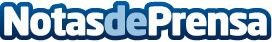 Las empresas de Canarias cada vez más activas en el uso de la factura electrónicaLas empresas de Canarias están entre las más activas en el uso de la factura electrónica de España, según el Estudio SERES de Implantación de la Factura Electrónica en España 2019Datos de contacto:SERESNota de prensa publicada en: https://www.notasdeprensa.es/las-empresas-de-canarias-cada-vez-mas-activas Categorias: Nacional Finanzas Canarias E-Commerce Otras Industrias http://www.notasdeprensa.es